           В ходе изучения вопросов связанных со специальной оценкой условий труда (СОУТ) Омская областная организация неоднократно обращалась в органы исполнительной и законодательной власти, Центральный Совет Профсоюза о проблемах с финансированием этого направления. Данная ситуация складывается в большинстве субъектов Российской Федерации. Для обобщения результатов СОУТ и выработки дальнейших действий в масштабах страны ФНПР приняло решение  от 21.10.2016 г. №109-109/78  по сбору и анализу результатов специальной оценки условий труда. Просим до 15 декабря 2016 года направить в областную организацию Профсоюза отрасли по электронной почте nauka@omskprof.ru информацию о результатах СОУТ, проведенной в образовательных организациях в 2014-2016 годах, по прилагаемой форме. Приложение: на 1 листеПредседатель Омской областной организации Профсоюза  работников народного образования и науки РФ                                                Е.Ф. Дрейлин 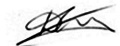 Приложение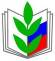 Районным организациям Профсоюза,комитетам Профсоюза образовательных организаций высшего и среднего профессионального образованияПРОФСОЮЗ РАБОТНИКОВНАРОДНОГО ОБРАЗОВАНИЯ И НАУКИРОССИЙСКОЙ ФЕДЕРАЦИИ(ОБЩЕРОССИЙСКИЙ ПРОФСОЮЗ ОБРАЗОВАНИЯ)ОМСКАЯ ОБЛАСТНАЯ ОРГАНИЗАЦИЯ
КОМИТЕТ ОБЛАСТНОЙ ОРГАНИЗАЦИИ ПРОФСОЮЗА
644024, г. Омск,  пр. К.Маркса,  д.4, каб. 337тел. (8-3812) 31-88-27;  факс (8-3812) 31-84-11E-mail: nauka@omskprof.ru   http://www.eseur.ru/omskiy/ 21 ноября 2016 г. № 06-212                             Уважаемые коллеги!Районным организациям Профсоюза,комитетам Профсоюза образовательных организаций высшего и среднего профессионального образованияИнформация о результатах СОУТ и установленных гарантиях и компенсациях за работу во вредных и (или) опасных условиях трудаИнформация о результатах СОУТ и установленных гарантиях и компенсациях за работу во вредных и (или) опасных условиях трудаИнформация о результатах СОУТ и установленных гарантиях и компенсациях за работу во вредных и (или) опасных условиях трудаИнформация о результатах СОУТ и установленных гарантиях и компенсациях за работу во вредных и (или) опасных условиях трудаИнформация о результатах СОУТ и установленных гарантиях и компенсациях за работу во вредных и (или) опасных условиях трудаИнформация о результатах СОУТ и установленных гарантиях и компенсациях за работу во вредных и (или) опасных условиях трудаИнформация о результатах СОУТ и установленных гарантиях и компенсациях за работу во вредных и (или) опасных условиях трудаИнформация о результатах СОУТ и установленных гарантиях и компенсациях за работу во вредных и (или) опасных условиях трудаИнформация о результатах СОУТ и установленных гарантиях и компенсациях за работу во вредных и (или) опасных условиях трудаИнформация о результатах СОУТ и установленных гарантиях и компенсациях за работу во вредных и (или) опасных условиях трудаИнформация о результатах СОУТ и установленных гарантиях и компенсациях за работу во вредных и (или) опасных условиях трудаИнформация о результатах СОУТ и установленных гарантиях и компенсациях за работу во вредных и (или) опасных условиях трудаИнформация о результатах СОУТ и установленных гарантиях и компенсациях за работу во вредных и (или) опасных условиях трудаИнформация о результатах СОУТ и установленных гарантиях и компенсациях за работу во вредных и (или) опасных условиях трудаИнформация о результатах СОУТ и установленных гарантиях и компенсациях за работу во вредных и (или) опасных условиях трудаИнформация о результатах СОУТ и установленных гарантиях и компенсациях за работу во вредных и (или) опасных условиях трудаИнформация о результатах СОУТ и установленных гарантиях и компенсациях за работу во вредных и (или) опасных условиях трудаИнформация о результатах СОУТ и установленных гарантиях и компенсациях за работу во вредных и (или) опасных условиях трудаИнформация о результатах СОУТ и установленных гарантиях и компенсациях за работу во вредных и (или) опасных условиях трудаИнформация о результатах СОУТ и установленных гарантиях и компенсациях за работу во вредных и (или) опасных условиях трудаНаименование районной организации Профсоюза Наименование районной организации Профсоюза Наименование районной организации Профсоюза Наименование районной организации Профсоюза Наименование районной организации Профсоюза Наименование районной организации Профсоюза Наименование районной организации Профсоюза Наименование районной организации Профсоюза Наименование районной организации Профсоюза Наименование районной организации Профсоюза Наименование районной организации Профсоюза Наименование районной организации Профсоюза Наименование районной организации Профсоюза Наименование районной организации Профсоюза Наименование районной организации Профсоюза Наименование районной организации Профсоюза Наименование районной организации Профсоюза Наименование районной организации Профсоюза Наименование районной организации Профсоюза Наименование районной организации Профсоюза заполняется и направляется в областную организацию Профсоюза только в электронном виде до 15 декабря2016г.заполняется и направляется в областную организацию Профсоюза только в электронном виде до 15 декабря2016г.заполняется и направляется в областную организацию Профсоюза только в электронном виде до 15 декабря2016г.заполняется и направляется в областную организацию Профсоюза только в электронном виде до 15 декабря2016г.заполняется и направляется в областную организацию Профсоюза только в электронном виде до 15 декабря2016г.заполняется и направляется в областную организацию Профсоюза только в электронном виде до 15 декабря2016г.заполняется и направляется в областную организацию Профсоюза только в электронном виде до 15 декабря2016г.заполняется и направляется в областную организацию Профсоюза только в электронном виде до 15 декабря2016г.заполняется и направляется в областную организацию Профсоюза только в электронном виде до 15 декабря2016г.заполняется и направляется в областную организацию Профсоюза только в электронном виде до 15 декабря2016г.региональная, межрегиональная организация                    (сокращенно, начинать с географического признака, например: Северо-Осетинская, Ставропольская, Калининградская и т.п.) количество организаций образования (всего)в т.ч. в которых проведена специальная оценка условий трудаКоличество рабочих мест (всего в организациях образования)Количество работающих (всего в организациях образования)Количество рабочих мест, на которых проведена СОУТ , начиная с 01.01.2014      Количество работающих на  рабочих местах из столбца 6Количество  рабочих мест с вредными условиями труда  (3класс)Количество  рабочих мест с вредными условиями труда  (3класс)Количество  рабочих мест с вредными условиями труда  (3класс)Количество  рабочих мест с вредными условиями труда  (3класс)Количество рабочих мест, на которых класс/подкласс снижен в следствиеКоличество рабочих мест, на которых класс/подкласс снижен в следствиеКоличество рабочих мест, на которых повышен класс/подкласс условий трудаЧисленность работников (чел.)Численность работников (чел.)Численность работников (чел.)Численность работников (чел.)Численность работников (чел.)Численность работников (чел.)региональная, межрегиональная организация                    (сокращенно, начинать с географического признака, например: Северо-Осетинская, Ставропольская, Калининградская и т.п.) количество организаций образования (всего)в т.ч. в которых проведена специальная оценка условий трудаКоличество рабочих мест (всего в организациях образования)Количество работающих (всего в организациях образования)Количество рабочих мест, на которых проведена СОУТ , начиная с 01.01.2014      Количество работающих на  рабочих местах из столбца 6Количество  рабочих мест с вредными условиями труда  (3класс)Количество  рабочих мест с вредными условиями труда  (3класс)Количество  рабочих мест с вредными условиями труда  (3класс)Количество  рабочих мест с вредными условиями труда  (3класс)Количество рабочих мест, на которых класс/подкласс снижен в следствиеКоличество рабочих мест, на которых класс/подкласс снижен в следствиеКоличество рабочих мест, на которых повышен класс/подкласс условий трудаОтпуск после проведения СОУТ Отпуск после проведения СОУТ Доплаты после проведения СОУТДоплаты после проведения СОУТотчисления на досрочную пенсию после проведения СОУТотчисления на досрочную пенсию после проведения СОУТрегиональная, межрегиональная организация                    (сокращенно, начинать с географического признака, например: Северо-Осетинская, Ставропольская, Калининградская и т.п.) количество организаций образования (всего)в т.ч. в которых проведена специальная оценка условий трудаКоличество рабочих мест (всего в организациях образования)Количество работающих (всего в организациях образования)Количество рабочих мест, на которых проведена СОУТ , начиная с 01.01.2014      Количество работающих на  рабочих местах из столбца 63.13.23.33.4применения Методики проведения СОУТреализации мероприятий по улучшению условий трудаКоличество рабочих мест, на которых повышен класс/подкласс условий трудаСниженДобавленСниженыДобавленыУстановленыПрекращены233.14567891011121314151617181920